S. 20____/20____SCHEDA DI VALUTAZIONE DEL PROGETTO                                   Modulo da presentare in Segreteria a conclusione dell’attivitàScuola Infanzia:                               □  plesso Malfaiera            □  plesso Piazza MilianiScuola Primaria                                □ plesso Allegretto            □ plesso CollodiScuola  Secondaria di I grado          □ plesso Gentile da Fabriano1.a DENOMINAZIONE DEL PROGETTOIndicare la denominazione del Progetto1.b AREA PROGETTUALEIndicare la macro-area cui afferiva il ProgettoIl progetto ha previsto attività o obiettivi generali relativi alle Competenze sociali e civiche in materia di Cittadinanza*?2.REFERENTE/I DEL PROGETTO3. DURATA DEL PROGETTO* v. “Raccomandazione del Consiglio Europeo” del 22 maggio 2018.4.ATTIVITÀ EFFETTIVAMENTE SVOLTE5.OBIETTIVI6. DESTINATARI7. RISORSE UMANE8. BENI E SERVIZI9. RISPETTO DEL BUDGET10a. RAPPORTI CON ENTI ED ISTITUZIONI10b. COINVOLGIMENTO DELLE FAMIGLIE (solo se previsto nel Progetto)11. EVENTUALE RIPROPOSTA DEL PROGETTO12. EVENTUALI ALTRE NOTE DEL RESPONSABILEDATA _____________       IL RESPONSABILE DEL PROGETTO_________________________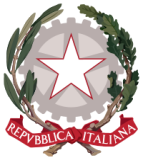 ISTITUTO COMPRENSIVO “FERNANDA IMONDI ROMAGNOLI”Fabriano (AN)Macro-area progettualeAMBIENTE E PACEMacro-area progettualeLINGUEMacro-area progettualeLETTURAMacro-area progettualeTEATROMacro-area progettualeORIENTAMENTOMacro-area progettualeALTRO (per progetti disciplinari o tutto ciò che non rientra nelle altre aree)SINOIndicare i referenti del progettoTutte le fasi del Progetto hanno avuto luogo nell’anno scolastico?□Tutte le fasi del progetto hanno avuto luogo nell’a.s.in corso□Si tratta di progetto pluriennale avviato nell’a.s.in corso□Si tratta di progetto pluriennale concluso nell’a.s.in corso□Si tratta di progetto pluriennale, già avviato e non ancora conclusoIn quale periodo dell’anno si è svolto il progetto?□Nel corso di tutto l’anno scolasticoSpecificare: dal                              alTutte le attività previste dal progetto per questo anno scolastico sono state attuate?□Tutte le attività previste sono state attuate□Sono state attuate le seguenti attività, inizialmente non previste:   ….........................................................................................................................................................□L’ intero progetto è stato sospeso□Non sono state attuate le seguenti attività previste dal progetto(specificare):     …........................................................................................................................................................Che cosa ha motivato l’eventuale adeguamento del progetto con l’attuazione di attività inizialmente non previste?□Una maggiore disponibilità di tempo□Un maggior finanziamento□Proposte coerenti al progetto, sopravvenute successivamente alla stesura dello stesso□Interesse specifico da parte dell’utenza□Altro(specificare):..............................................................................................................................….......................................................................................................................................................Che cosa ha motivato l’eventuale sospensione di alcune o tutte le attività inizialmente previste?□I tempi previsti si sono rivelati insufficienti□Non è stato possibile finanziare tutte le attività□Si è verificata sovrapposizione con altri progetti□Sono venute meno alcune collaborazioni interne, ritenute indispensabili□Sono venute meno le collaborazioni esterne□Altro(specificare):...............................................................................................................................................................................................................................................................................................Gli obiettivi prefissati sono stati tutti raggiunti?□Sì           □NoQuali obiettivi non sono stati raggiunti?  1______________________________________________________________________________2_______________________________________________________________________________3_______________________________________________________________________________perché?:Quale modalità di verifica è stata utilizzata?□Prove per accertare le competenze□Realizzazione di un prodotto finale□Realizzazione di un saggio finale□Questionari□Confronto fra i colleghi interessati o in specifica commissioneQuando il progetto è stato verificato?□In itinere□In itinere e al termine□Al termineQuanti e chi sono stati effettivamente i destinatari del progetto?□Alunni       n.□Genitori     n.□Docenti     n.□Altro(specificare):Quali docenti hanno partecipato al progetto? Con quale ruolo? Con quale onere finanziario per l’Istituto?Quali docenti hanno partecipato al progetto? Con quale ruolo? Con quale onere finanziario per l’Istituto?Quali docenti hanno partecipato al progetto? Con quale ruolo? Con quale onere finanziario per l’Istituto?Quali docenti hanno partecipato al progetto? Con quale ruolo? Con quale onere finanziario per l’Istituto?Quali docenti hanno partecipato al progetto? Con quale ruolo? Con quale onere finanziario per l’Istituto?Quali docenti hanno partecipato al progetto? Con quale ruolo? Con quale onere finanziario per l’Istituto?Quali docenti hanno partecipato al progetto? Con quale ruolo? Con quale onere finanziario per l’Istituto?NominativoProgettazionee coordinamentoReferenten. oren. ore di docenzan. ore di assistenzaalunnialtroCompenso forfetario in    €( Segreteria)Quale personale ATA ha partecipato al progetto? Con quale ruolo? Con quale onere finanziario per l’Istituto?Quale personale ATA ha partecipato al progetto? Con quale ruolo? Con quale onere finanziario per l’Istituto?Quale personale ATA ha partecipato al progetto? Con quale ruolo? Con quale onere finanziario per l’Istituto?Quale personale ATA ha partecipato al progetto? Con quale ruolo? Con quale onere finanziario per l’Istituto?Nominativo  n. ore assistenza tecnican. ore di collaborazioneCompenso forfetario in €              ( Segreteria)Nominativo/Ente di riferimentoPredisposizionecoordinamenton. oreDocenzan. oreAssistenza tecnicaIntervento finanziatoDall’EnteIntervento Finanziato dall’Ist. C.Intervento gratuitoE’ stato necessario un adeguamento del progetto, in merito all’impiego di risorse logistiche ed organizzative? □Sì      □No□Sì      □NoSe  no, specificare:Se previsti nel Progetto, come sono stati i rapporti con gli Enti o le Istituzioni?□Negativi□Soddisfacenti□Molto collaborativiGli Enti e le Istituzioni coinvolti hanno avuto un ruolo attivo nel Progetto?□Sì      □NoCome sono stati in generale i rapporti con le famiglie coinvolte?□ poco proficui e saltuari□soddisfacenti□positivi e proficui Ritenete che il progetto debba o possa essere riproposto?□Il progetto dovrebbe/potrebbe essere riproposto nell’anno scolastico, per i seguenti motivi(specificare):□Ritengo di no (specificare):